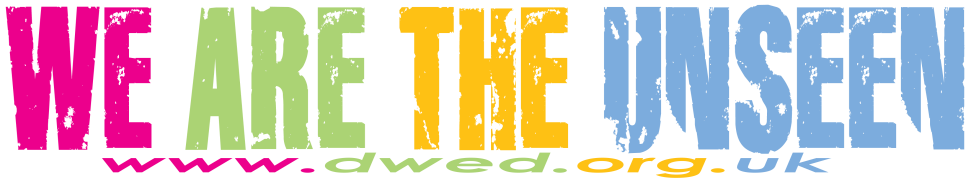 DWED Training for those in Mental Health ServicesUnderstanding & Treating Eating Disorders & Insulin Omission in Type 1 DiabetesPresentation SubjectsType 1 Diabetes: the FactsRecap of Anorexia, Bulimia and Binge Eating Disorder Diabetes Specific Origins of Anorexia, Bulimia and Binge Eating Disorder Insulin Omission: The Biology (including complications)Insulin Omission:  The DSM V and Issues with the Current Criteria Treating Eating Disorders in Type 1 Diabetes:  Problems with the Current Models and Case StudiesTreating Eating Disorders in Type 1 Diabetes:  Examples of Best Practice and Case StudiesLearning Outcomes Understanding the difficulties and pressures of living with Type 1 Diabetes and the diabetes regimen.Understanding the link between Type 1 Diabetes and Eating Disorders Understanding how dangerous insulin omission is and the biological process that occur in order to attain weight loss and that Diabulimia does not need to be chronic to be physically devastating Understanding current issues in diagnosis and treatment Appreciating issues surrounding bad practice and its implications for the patient Understanding what a good service looks like and where it differs.Understanding the right questions to ask 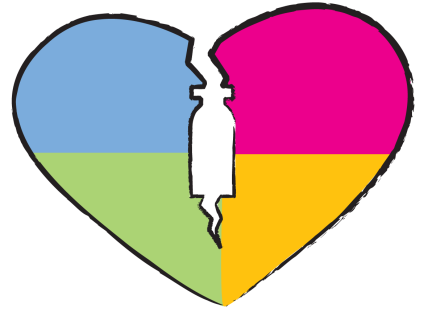 Timings1 Hour – The Whistle-stop Tour, no breaks and minimal question time. 2 Hours – More Detailed and with 15 minutes question time. 3 Hours – Detailed Presentation with 15 min break and discussion throughout.  For More Details Please Contact Jacqueline Allan (Managing Director)10 Hamilton Place29 Woodside Gardens London N17 6UN mailto: jacq@dwed.org.uk 					tel: 07869116832